Общество с ограниченной ответственностью «ДЭП-4»ОГРН 1136733011535  ИНН 6732060721  КПП 673201001214031, город Смоленск, проспект Строителей, 24_____________________________________________________________________________________Асфальтобетонный завод ООО «ДЭП-4» расположенный                                                                                             в г. Балабаново, Калужской области, ул. Лермонтова выпускает широкий спектр высококачественных асфальтобетонных смесей для строительства, реконструкции и ремонта дорожного покрытия.ПРАЙС-ЛИСТ на 2018г.                                                                                                                                                                             № п/пНаименование смеси (тип, марка)Нормативный документЕд. изм.Цена с НДС, руб.1.Мелкозернистая плотная а/б смесьтип А марка IГОСТ 9128-2013тн.3 500,002.Мелкозернистая плотная а/б смесьтип А марка IIГОСТ 9128-2013тн.3 300,003.Мелкозернистая плотная а/б смесьтип Б марка IГОСТ 9128-2013тн.2 950,004.Мелкозернистая плотная а/б смесьтип Б марка IIГОСТ 9128-2013тн.2 850,005.Мелкозернистая плотная а/б смесьтип В марка IIГОСТ 9128-2013тн.2 750,006.Песчаная плотная а/б смесь тип Г марка I, II, III на гранитном отсевеГОСТ 9128-2013тн.3 200,007.Мелкозернистая пористая а/б смесь I маркиГОСТ 9128-2013тн.2 850,008.Крупнозернистая пористая а/б смесь I маркиГОСТ 9128-2013тн.2 850,009.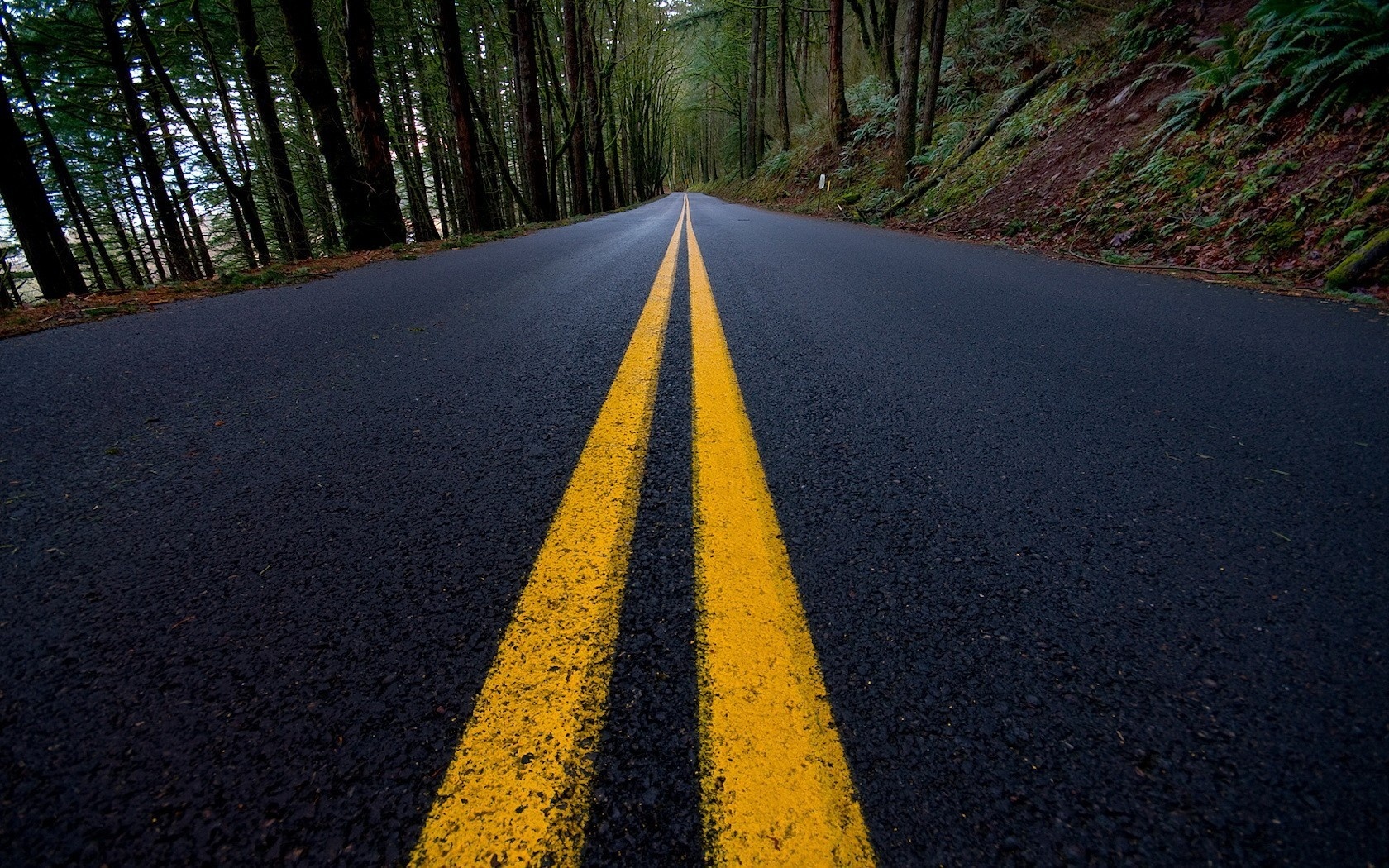 Песчаная плотная а/б смесь тип Д марка IIГОСТ 9128-2013тн.2 650,0010.Крупнозернистая пористая а/б смесь II маркиГОСТ 9128-2013тн.2 650,0011.Мелкозернистая пористая а/б смесь II маркиГОСТ 9128-2013тн.2 650,0012.Асфальтобетонная смесь щебеночно-мастичная ЩМА-10ГОСТ 31015-2002тн.4 100,0013.Асфальтобетонная смесь щебеночно-мастичная ЩМА-15ГОСТ 31015-2002тн.4 100,0014.Асфальтобетонная смесь щебеночно-мастичная ЩМА-20ГОСТ 31015-2002тн.4 100,00Контакты:Наша продукция – это  Тел.: 8-910-720-30-08КАЧЕСТВО и НАДЕЖНОСТЬ!e-mail: dep4@inbox.ruwww.dep4.ruБудем рады сотрудничеству с Вами!